Publicado en Galicia el 04/03/2024 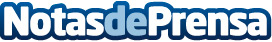 ClickAge se ha convertido un año más en Partner Premier de Google del 2024De nuevo, la agencia digital ClickAge, con sedes en Vigo y Nigrán, ha obtenido la condición de Partner Premier del 2024 dentro del programa Google PartnersDatos de contacto:María GonzálezClickAge986 36 40 97Nota de prensa publicada en: https://www.notasdeprensa.es/clickage-se-ha-convertido-un-ano-mas-en Categorias: Nacional Comunicación Marketing Digital http://www.notasdeprensa.es